Οι επιχειρήσεις εντάσσονται ανάλογα με τον αριθμό των εργαζομένων τους, ως εξής:Απαραίτητη προϋπόθεση είναι να μην έχει προβεί η επιχείρηση σε μείωση προσωπικού λόγω καταγγελίας σύμβασης εργασίας στο τρίμηνο πριν από την υποβολή της αίτησης.Οι επιχειρήσεις που ενδιαφέρονται να συμμετάσχουν, υποβάλλουν ηλεκτρονική αίτηση μέσω dypa.gov.gr (eservices). Για περισσότερες πληροφορίες: https://www.dypa.gov.gr/proghrammata-anoikhta 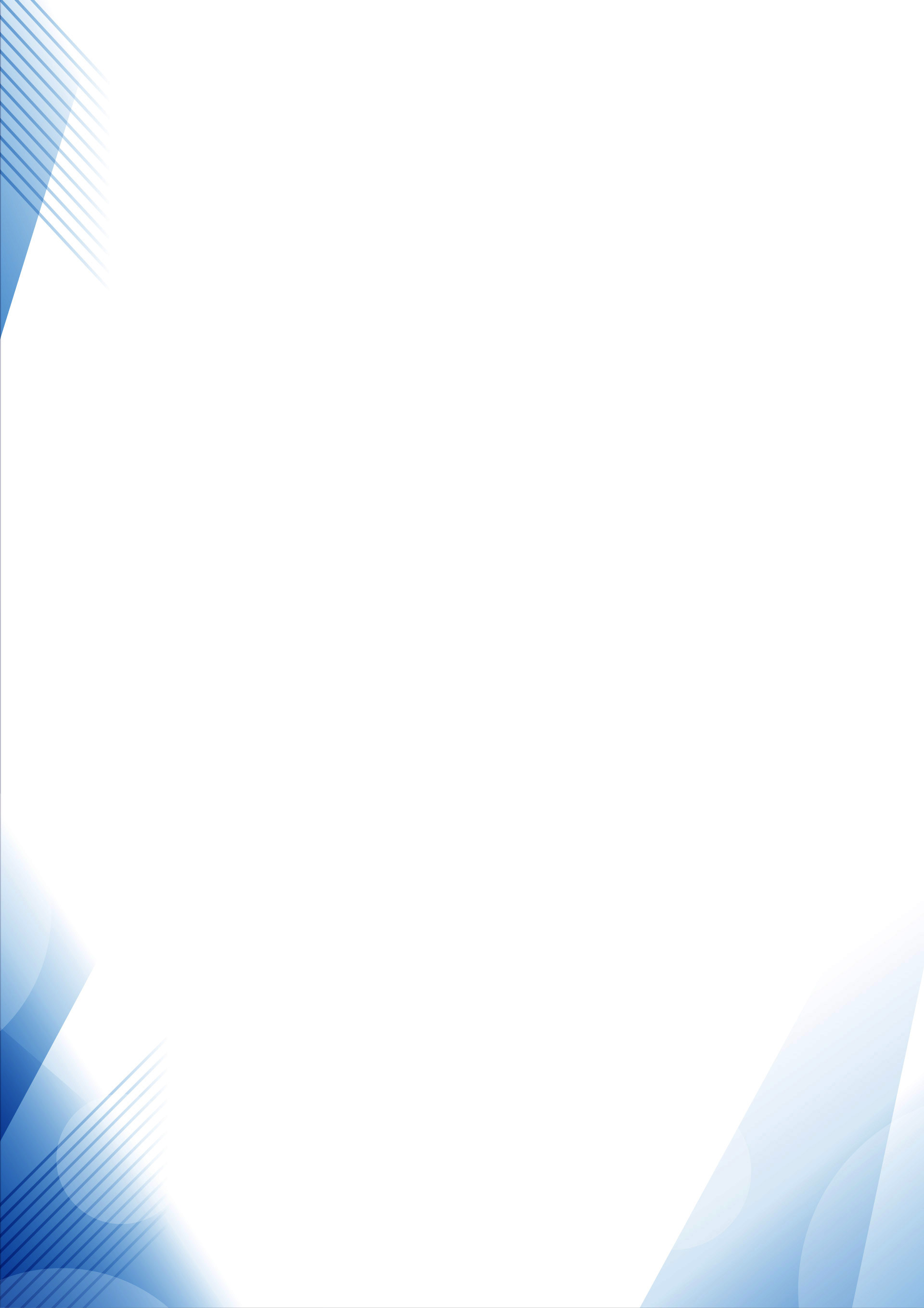 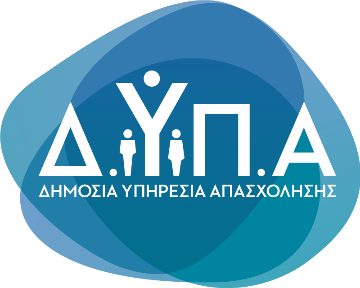 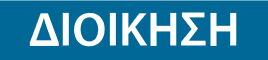 Τμήμα Επικοινωνίας &Δημοσίων ΣχέσεωνΑθήνα, 04.04.2023Εργοδότες με Προσωπικό έωςΑνώτατος Αριθμός Ωφελουμένων3 άτομα14-9 άτομα210-19 άτομα320-30 άτομα531-50 άτομα8άνω των 50 ατόμων20% του απασχολούμενου προσωπικού, έως 20